                                                                                                                               ПРОЕКТ 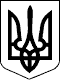    ВЕЛИКОСЕВЕРИНІВСЬКА СІЛЬСЬКА РАДА
КІРОВОГРАДСЬКОГО РАЙОНУ КІРОВОГРАДСЬКОЇ ОБЛАСТІТРИНАДЦЯТА  СЕСІЯ ВОСЬМОГО СКЛИКАННЯРІШЕННЯвід  квітня 2018року                                                                                 № с. Велика СеверинкаПро затвердження порядкуденного XIIІ  сесії  VIII скликання	Відповідно до ст. ст. 26,42 Закону України «Про місцеве самоврядування в Україні»,  СІЛЬСЬКА РАДА ВИРІШИЛА:Затвердити наступний порядок денний  XIIІ   сесії VIІІ скликання:1.Про затвердження порядку денного XIIІ  сесії VIII скликання.2.Про внесення  змін до рішення сесії  Великосеверинівської сільської ради від 09 лютого 2018 року №331 «Про внесення змін до рішення сесії Великосеверинівської сільської ради від 22 грудня 2017 року №275 «Про затвердження структури та чисельності Великосеверинівської сільської ради на 2018 рік».3.Про затвердження проекту  землеустрою щодо відведення земельної ділянки для ведення особистого селянського господарства в с. Підгайцігр. Мхитаряну Марату Грачковичу.4.Про розробку детального плану території у селі Підгайці Кіровоградського району Кіровоградської області. 5.Інші питання.Сільський голова							С.ЛЕВЧЕНКО